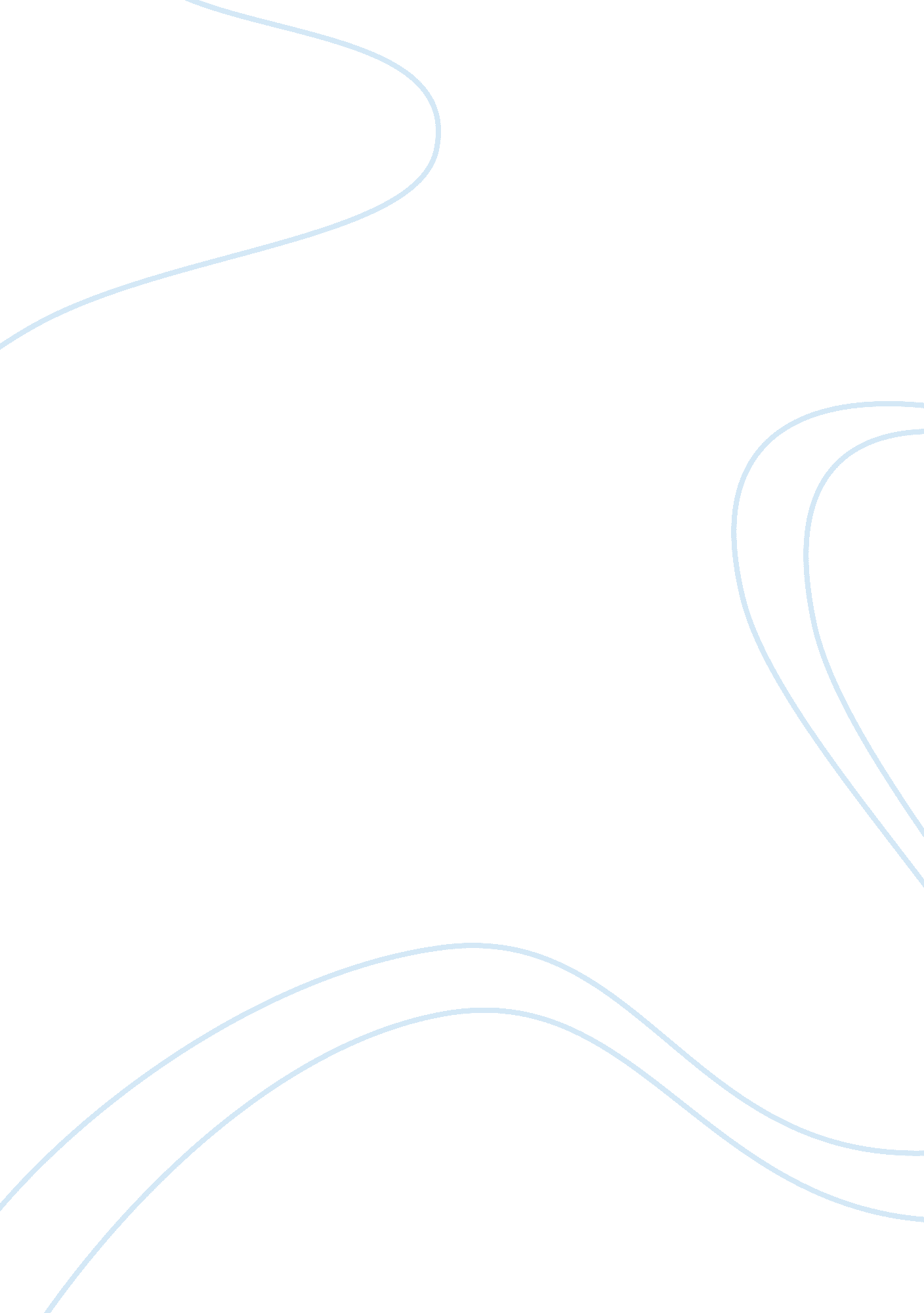 The aftermath of the war essay examplesSociology, Violence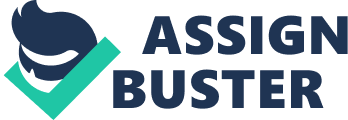 According to Miguel Sato, there was no need for Mexicans to indulge into the America Mexican war. This is because after the war it was clear that the Mexican’s were fighting against themselves. This is because they were unable to unify their effort to fight the enemy. Indeed the author accepts that it is the United States desire to expand its territories that influenced the war (Sato, para. 2). Sato has also noted that the fight was not necessary because it largely revealed the lapse in the local and national security of the Mexican authorities. However, the author has also noted that Mexican territory has grown from this kind of scare, unpreparedness and inability to unify their effort to a new level of understanding and disaster preparedness. This is because today Mexico considers it as a top priority not to engage in globalization issues as well as social and economic integration affairs without looking at the responsibilities and the consequences of their involvements. 
According to David Plecther, it was not important for the American to attack the Mexicans. Indeed he pointed out President Polks claim for engaging into the war as baseless which the modern America can’t agree with. The claim by the president that Mexican had invaded the Texas territory is not justified and was just one of its gradual procedures of acquiring territory because it involved little risk. The author identified lack of democratic will and diplomatic influence from the then American ruler as the force behind the pressure to fight the Mexicans. In deed Plecther affirms the needless deaths that resulted due to President Polks mistakes, particularly by accepting to use an untrained army in the war. In fact according to him, gradual solution to the Mexican problem could have helped and reduced the number of those who died. Additionally, with gradual solution, America would have avoided civil war (Pletcher, para. 4). Work Cited Pletcher, David. “ A Hypothetical Question: Was the U. S. America War Necessary?” Indina: Indiana University. 2006. 12. 12. 12 n 
Sato, Miguel. “ A Legacy of the US Mexico War”. Mexico City: Universidad Nacional Autónoma de México 2006. Web 12. 12. 12. 